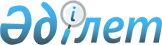 О внесении изменений в Решение Коллегии Евразийской экономической комиссии от 2 декабря 2013 г. № 283Решение Коллегии Евразийской экономической комиссии от 10 января 2024 года № 1.
      В соответствии с пунктами 7 и 44 Положения о Евразийской экономической комиссии (приложение № 1 к Договору о Евразийском экономическом союзе от 29 мая 2014 года) Коллегия Евразийской экономической комиссии решила:
      1. Внести в Решение Коллегии Евразийской экономической комиссии от 2 декабря 2013 г. № 283 "О создании Консультативного комитета по взаимодействию контролирующих органов на таможенной границе Евразийского экономического союза, внесении изменения в Положение о Консультативном комитете по таможенному регулированию и признании утратившими силу некоторых решений Комиссии Таможенного союза" следующие изменения:
      а) пункты 3 – 5 признать утратившими силу;
      б) пункт 2 Положения о Консультативном комитете по взаимодействию контролирующих органов на таможенной границе Евразийского экономического союза, утвержденного указанным Решением, изложить в следующей редакции:
      "2. В состав Комитета входят по 2 представителя от каждого контролирующего органа на уровне руководителей и заместителей руководителей этих органов или их структурных подразделений (далее – члены Комитета).
      Для формирования состава Комитета Коллегия Комиссии запрашивает у государств-членов предложения по кандидатурам членов Комитета.
      По предложениям государств-членов в состав Комитета могут включаться представители бизнес-сообщества (не более 2 представителей от государства-члена), научных и общественных организаций, иные независимые эксперты.
      Государства-члены своевременно информируют Коллегию Комиссии о необходимости замены членов Комитета, а также представляют предложения по внесению изменений в его состав.
      Состав Комитета утверждается распоряжением Коллегии Комиссии.";
      в) в перечне органов исполнительной власти государств – членов Евразийского экономического союза, уполномоченные представители которых включаются в состав Консультативного комитета по взаимодействию контролирующих органов на таможенной границе Евразийского экономического союза, утвержденном указанным Решением: 
      пункт 3 раздела III изложить в следующей редакции:
      "3. Министерство транспорта Республики Казахстан.";
      раздел IV изложить в следующей редакции: "IV. От Кыргызской Республики
      1. Министерство здравоохранения Кыргызской Республики.
      2. Министерство водных ресурсов, сельского хозяйства и перерабатывающей промышленности Кыргызской Республики.
      3. Министерство транспорта и коммуникаций Кыргызской Республики.
      4. Министерство экономики и коммерции Кыргызской Республики.
      5. Государственная таможенная служба при Министерстве финансов Кыргызской Республики.
      6. Пограничная служба Государственного комитета национальной безопасности Кыргызской Республики.
      7. Ветеринарная служба при Министерстве водных ресурсов, сельского хозяйства и перерабатывающей промышленности Кыргызской Республики.".
      2. Настоящее Решение вступает в силу по истечении 30 календарных дней с даты его официального опубликования.
					© 2012. РГП на ПХВ «Институт законодательства и правовой информации Республики Казахстан» Министерства юстиции Республики Казахстан
				
      Председатель КоллегииЕвразийской экономической комиссии

М. Мясникович
